Jadwal Pengajuan Ujian Tugas Akhir / Skripsi mahasiswa S1 Elins dilaksananakan di minggu terakhir atau minggu ke-4 setiap bulannya.Kelengkapan berkas dan batas waktu pendaftaran dilayani setiap bulan maksimal tanggal diakhir bulan dan pada jam kerja. ( misal minggu ke-4 hari Jum’at tanggal 31  jam 15.00 )  Ujian Skripsi dilaksanakan minggu ke-2 setiap bulannya.Setelah ujian Skripsi, Syarat nilai skripsi bisa keluar harus sudah mengirimkan lembar pengesahan yang sudah disahkan dari fakultas kemudian di scan dan dikirim ke email berikut :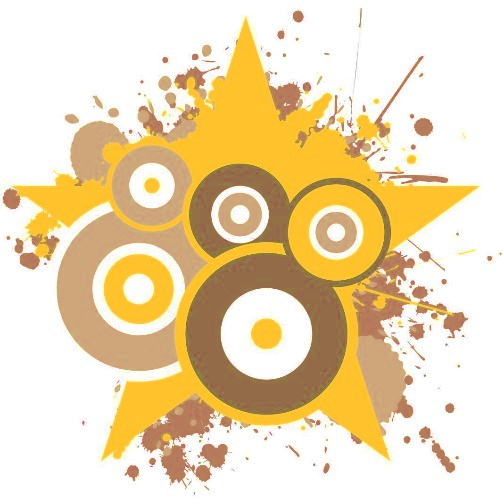 Prodi Elins : sekprodi-s1-elins.mipa@ugm.ac.id   (Sekretaris Prodi S1 Elins)agus.isnaini@ugm.ac.id   (Admin Prodi S1 Elins)Prodi Ilkom :sprapto@ugm.ac.id   (Sekretaris Prodi S1 Ilkom)csriw@ugm.ac.id   ( Admin Prodi S1 Ilkom)Subyek Email : Nama_Nim_Pembimbing 1_Pembimbing 2_Penguji 1_Penguji 2Syarat Tugas Akhir Prodi S1 ELINS syarat- syarat berkas pengajuan ujian skripsi :Menyerahkan *3 eksemplar naskah skripsi yang sudah di setujui dosen pembimbing SkripsiMengisi formulir usulan ujian skripsi  Menyerahkan Borang Bimbingan Skripsi  (diambil di sekretariat)Melampirkan fotokopy KRS Atau Transkrip nilaiMelampirkan fotokopy Lembar Pengesahan Ujian Proposal SkripsiBukti Penyerahan IJEIS (Indonesian Journal of Electronics and Instrumentations Systems )*3 eksemplar jika hanya 1 pembimbing skripsi  dan 4 eksemplar jika 2 pembimbing skripsi.                                                                               Ketua Program Studi                                                                                                       S1 Elektronika dan Instrumentasi